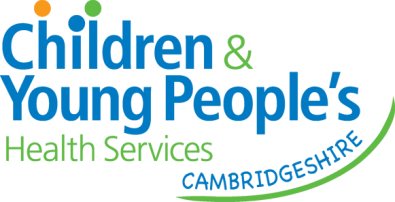 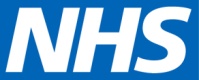 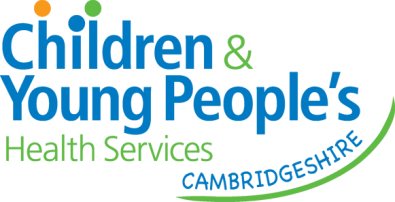 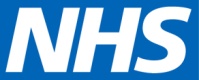 Children’s Occupational Therapy Referral formPlease complete all fields; incomplete forms will have to be returned.Consent:  Has informed consent been obtained for the child to be referred?   Yes     NoOnce completed please send this form, together with any relevant reports or letters to:    
CCS-TR.therapyreferrals@nhs.netPostal address: Occupational Therapy Admin, The Peacock Centre, Brookfield’s Hospital Campus, 
Mill Road, Cambridge CB1 3DF.  Tel: 0300 029 5050PLEASE SEE OUR WEBSITE FOR UNIVERSAL AND TARGETTED SUPPORT:    https://www.cambscommunityservices.nhs.uk/cambridgeshire-children's-occupational-therapy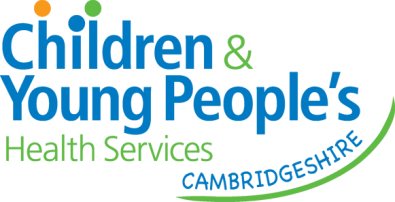 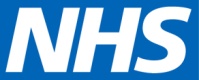 PARENTAL CONSENTName: Name: Date of birth:Date of birth:Gender:NHS Number: NHS Number: Address: Address: Postcode:  Postcode:  Postcode:  Telephone: Telephone: Mobile: Mobile: Mobile: Email:Email:Email:Email:Email:Ethnicity:Religion:Language: Interpreter needed?   Yes    NoInterpreter needed?   Yes    NoMain carer:                                     Relationship with child:Main carer:                                     Relationship with child:Main carer:                                     Relationship with child:Main carer:                                     Relationship with child:Main carer:                                     Relationship with child:Other carers with parental responsibility:Address if different:Other carers with parental responsibility:Address if different:Other carers with parental responsibility:Address if different:Other carers with parental responsibility:Address if different:Other carers with parental responsibility:Address if different:GP Surgery:  GP Surgery:  GP Surgery:  GP Surgery:  GP Surgery:  Does this child or the child’s family pose a risk to a lone worker:    Yes       NoAre there any safeguarding concerns?      Yes       NoDoes this child or the child’s family pose a risk to a lone worker:    Yes       NoAre there any safeguarding concerns?      Yes       NoDoes this child or the child’s family pose a risk to a lone worker:    Yes       NoAre there any safeguarding concerns?      Yes       NoDoes this child or the child’s family pose a risk to a lone worker:    Yes       NoAre there any safeguarding concerns?      Yes       NoDoes this child or the child’s family pose a risk to a lone worker:    Yes       NoAre there any safeguarding concerns?      Yes       No Nursery    Mainstream school    Special school   Independent school   Home educationName of School/Nursery:                                            School year: Is child making educational progress as expected    Yes     No If no, please specify: Nursery    Mainstream school    Special school   Independent school   Home educationName of School/Nursery:                                            School year: Is child making educational progress as expected    Yes     No If no, please specify: Nursery    Mainstream school    Special school   Independent school   Home educationName of School/Nursery:                                            School year: Is child making educational progress as expected    Yes     No If no, please specify: Nursery    Mainstream school    Special school   Independent school   Home educationName of School/Nursery:                                            School year: Is child making educational progress as expected    Yes     No If no, please specify: Nursery    Mainstream school    Special school   Independent school   Home educationName of School/Nursery:                                            School year: Is child making educational progress as expected    Yes     No If no, please specify:If applicable, indicate stage on Code of Practice: School Action, School Action Plus, EY action, EY action plus, EHCPlan. 	 If applicable, indicate stage on Code of Practice: School Action, School Action Plus, EY action, EY action plus, EHCPlan. 	 If applicable, indicate stage on Code of Practice: School Action, School Action Plus, EY action, EY action plus, EHCPlan. 	 If applicable, indicate stage on Code of Practice: School Action, School Action Plus, EY action, EY action plus, EHCPlan. 	 If applicable, indicate stage on Code of Practice: School Action, School Action Plus, EY action, EY action plus, EHCPlan. 	 Any medical diagnosis:Any medical diagnosis:Any medical diagnosis:Any medical diagnosis:Any medical diagnosis:Other professionals involved:  Physiotherapist   Paediatrician     Social worker Health visitor     Visual Impairment Teacher or Specialist Teacher        Other   Speech and Language Therapist Other professionals involved:  Physiotherapist   Paediatrician     Social worker Health visitor     Visual Impairment Teacher or Specialist Teacher        Other   Speech and Language Therapist Other professionals involved:  Physiotherapist   Paediatrician     Social worker Health visitor     Visual Impairment Teacher or Specialist Teacher        Other   Speech and Language Therapist Other professionals involved:  Physiotherapist   Paediatrician     Social worker Health visitor     Visual Impairment Teacher or Specialist Teacher        Other   Speech and Language Therapist Other professionals involved:  Physiotherapist   Paediatrician     Social worker Health visitor     Visual Impairment Teacher or Specialist Teacher        Other   Speech and Language Therapist Reason for Referral:  Please describe how the child’s difficulties are affecting their everyday life 
(e.g., sitting, using the toilet, dressing, hand skills): (max 100 words)Reason for Referral:  Please describe how the child’s difficulties are affecting their everyday life 
(e.g., sitting, using the toilet, dressing, hand skills): (max 100 words)Reason for Referral:  Please describe how the child’s difficulties are affecting their everyday life 
(e.g., sitting, using the toilet, dressing, hand skills): (max 100 words)Reason for Referral:  Please describe how the child’s difficulties are affecting their everyday life 
(e.g., sitting, using the toilet, dressing, hand skills): (max 100 words)Reason for Referral:  Please describe how the child’s difficulties are affecting their everyday life 
(e.g., sitting, using the toilet, dressing, hand skills): (max 100 words)Please indicate what universal and/or targeted support has been completed/is ongoing together with the date intervention started/ended. (See our website for universal and targeted support)  https://www.cambscommunityservices.nhs.uk/cambridgeshire-children's-occupational-therapy    Advice Line – Parents, Carers, Schools, other Professionals          Ready to Learn Pack (please attach)                                                                 Universal and Targeted support across all areas of daily living      Housing Information                                                                         Other   Comments/Outcomes:If referral for Housing Need:  Please state tenancy:  Owner Occupier     Private rental     Social housing please state which council or housing associationUrgent?   No     Yes      Please describe why:Please give details of what parent/carer and child are expecting from this referral: 
(max 100 words)Referrer details:Name:   Designation: Email address: Contact Address:  Telephone:Consent for Referral Consent for Referral Yes  /  NoDigital CommunicationDigital CommunicationDigital CommunicationCambridgeshire Community Services (CCS) NHS Trust would like to send text (SMS) messages for appointment reminders and to share useful health information.I agree to receive text (SMS) messagesMy preferred mobile number is:  Cambridgeshire Community Services (CCS) NHS Trust would like to send text (SMS) messages for appointment reminders and to share useful health information.I agree to receive text (SMS) messagesMy preferred mobile number is:  Yes  /  NoWe may offer appointments using video calling.I agree to having video call appointmentsWe may offer appointments using video calling.I agree to having video call appointmentsYes  /  NoWe would like to send your letters or reports by email, which could include personal, sensitive data. If you select yes, we will not send your letters or reports in the post, we will email them to you instead. You will receive a verification email which you must act on as confirmation that we have the right details. We cannot email you any information without this verification. I agree to receive emails which could include personal information:My email address is: 	Once any information has left our secure NHS email accounts, the security of the information is your responsibility.We would like to send your letters or reports by email, which could include personal, sensitive data. If you select yes, we will not send your letters or reports in the post, we will email them to you instead. You will receive a verification email which you must act on as confirmation that we have the right details. We cannot email you any information without this verification. I agree to receive emails which could include personal information:My email address is: 	Once any information has left our secure NHS email accounts, the security of the information is your responsibility.Yes  /  NoSharing informationSharing informationSharing informationAre you happy for us to share your child’s record with other health services who are involved with your child’s care?Are you happy for us to share your child’s record with other health services who are involved with your child’s care?Yes  /  NoAre you happy for us to have access to the records held by other health services involved in your child’s care?Are you happy for us to have access to the records held by other health services involved in your child’s care?Yes  /  NoAre you happy for us to share information with education and the local authority i.e School / SEND?Are you happy for us to share information with education and the local authority i.e School / SEND?Yes  /  NoIf required, are you happy for us to share information with Social Care?If required, are you happy for us to share information with Social Care?Yes  /  NoSIGN:PRINT:RELATIONSHIP TO CHILD:DATE: